<<firstName>> <<lastName>>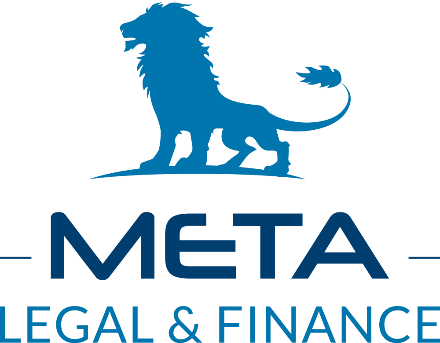 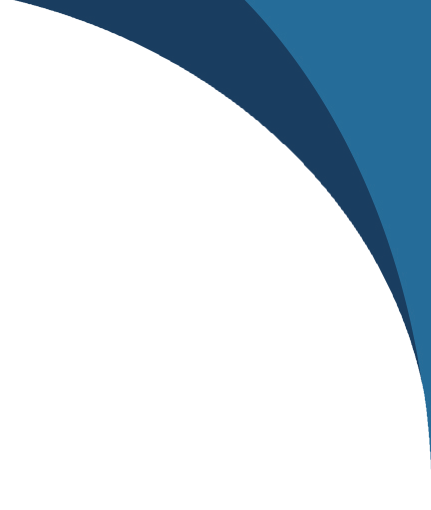 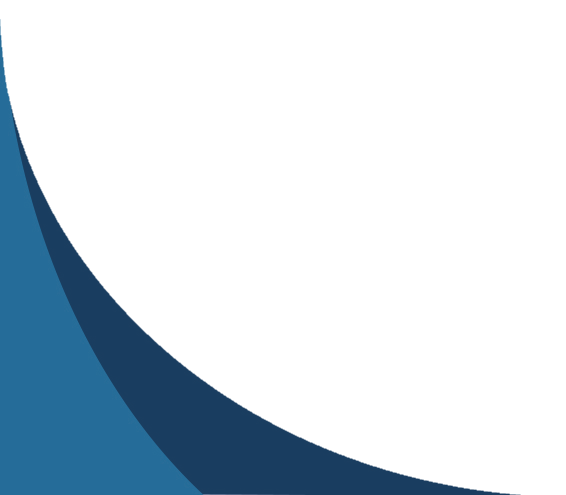 <<email>><<{dateFormat($nowUTC,’EEEE, dd MMMM, yyyy’)}>>Dear <<firstName>>,Thank you for your recent application for the position of <<positionTitle>>.We will be working through all the applications to produce a shortlist of applicants that we will invite for an interview.Yours Sincerely,<< hrRep.Name >><< hrRep.Title >>